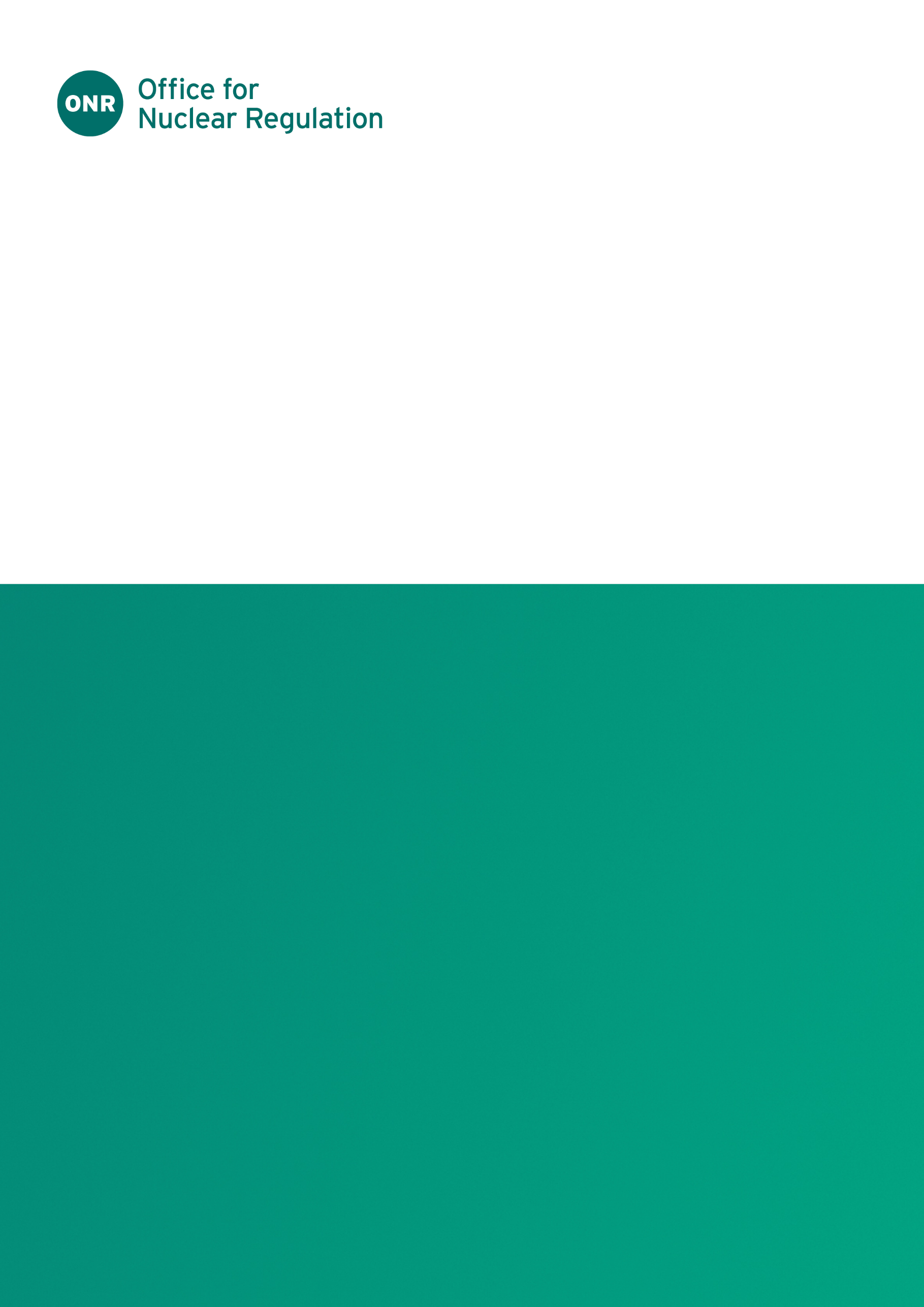 ONR Site Report - Report for period: 1 October 2023 – 31 March 2024Authored by: Nominated Site Inspector, NRS Welsh Region and NRS Corporate InspectorApproved by: Delivery Lead Decommissioning, Fuel, and WasteIssue No.: Publication Date: April 2024ONR Record Ref. No.: 2024/16301 ForewordThis report is issued as part of ONR's commitment to make information about inspection and regulatory activities relating to the above site available to the public. Reports are distributed to members for the SSG and are also available on the ONR website (http://www.onr.org.uk/llc/).Site inspectors from ONR usually attend SSG meetings where these reports are presented and will respond to any questions raised there. Any person wishing to inquire about matters covered by this report should contact ONR.Contents1.	Inspections	42.	Routine Matters	53.	Non-Routine Matters	74.	Regulatory Activity	85.	News from ONR	96.	Contacts	9InspectionsDate(s) of InspectionThe ONR site inspector made inspections on the following dates during the report period 1 October 2023 – 31 March 2024:28 November 20234 – 6 December 20237 February 2024 Routine MattersInspections Inspections are undertaken as part of the process for monitoring compliance with: the conditions attached by ONR to the nuclear site licence granted under the Nuclear Installations Act 1965 (NIA65) (as amended); the Energy Act 2013;the Health and Safety at Work etc Act 1974 (HSWA74); and regulations made under HSWA74, for example the Ionising Radiations Regulations 2017 (IRR17) and the Management of Health and Safety at Work Regulations 1999 (MHSWR99). The inspections entail monitoring the licensee’s actions on the site in relation to incidents, operations, maintenance, projects, modifications, safety case changes and any other matters that may affect safety. The licensee is required to make and implement adequate arrangements under the conditions attached to the licence in order to ensure legal compliance. Inspections seek to judge both the adequacy of these arrangements and their implementation.In this period, routine inspections of Trawsfynydd covered the following: management of operations including control and supervisionradioactive waste managementdecommissioningconventional (non-nuclear) health and safetysecurity (adding security information to this report will be dependent on its classification) Members of the public, who would like further information on ONR’s inspection activities during the reporting period, can view site Intervention Reports at www.onr.org.uk/intervention-records on our website www.onr.org.uk. Should you have any queries regarding our inspection activities, please email contact@onr.gov.uk.Other WorkThroughout this reporting period, ONR’s nominated site safety inspector has held fortnightly meetings with a Trawsfynydd leadership team representative to maintain situational awareness on matters related to nuclear safety, security, safeguards, transport, and conventional health and safety, including workforce resilience, emergency arrangements resilience, fire safety, events on the site and activities taking place on the site. No significant issues were highlighted to ONR.Non-Routine MattersLicensees are required to have arrangements to respond to non-routine matters and events. ONR inspectors judge the adequacy of the licensee’s response, including actions taken to implement any necessary improvements. Matters and events of particular note during the period were:A small sky jack SJIII 4632 scissor lift (approximately 13 years old) had been operating within the Site’s Grouting Plant building but did not have sufficient battery charge to return to its charging point in another plant area. Therefore, a forklift truck was used to transport the scissor lift using the designated lifting points at the rear of the vehicle. During the operation and without any assistance, the rear offside wheel came away from the scissor lift. It was found that the stub axle assembly had sheered with evidence of fatigue and corrosion.The ONR site inspector was contacted by telephone shortly after the incident occurred and informed of what had happened. They also received information via the weekly event spreadsheet as well as the RIDDOR form. The ONR nominated site inspector attended site the week after the incident occurred and was able to view the scissor lift and discuss the incident with the engineering manager directly.ONR has now received the duty holder's investigation report. The ONR nominated site inspector has taken advice from the mechanical engineering and site safety inspectors assigned to NRS Trawsfynydd and discussed their advice with the duty holder.  ONR considers that the duty holder's response to the incident has been adequate and does not consider any further follow-up action is required.Regulatory ActivityONR may issue formal documents to ensure compliance with regulatory requirements. Under nuclear site licence conditions, ONR issues regulatory documents, which either permit an activity or require some form of action to be taken; these are usually collectively termed ‘Licence Instruments’ (LIs) but can take other forms. In addition, inspectors may take a range of enforcement actions, to include issuing an Enforcement Notice. The following LIs, Enforcement Notices and Enforcement letters have been issued during the period:Table 1: Licence Instruments and Enforcement Notices Issued by ONR during this periodReports detailing the above regulatory decisions can be found on the ONR website at http://www.onr.org.uk/pars/.News from ONRFor the latest news and information from ONR, please read and subscribe to our regular email newsletter ‘ONR News’ at www.onr.org.uk/onrnews.ContactsOffice for Nuclear RegulationRedgrave CourtMerton RoadBootleMerseysideL20 7HSwebsite: www.onr.org.ukemail: 	Contact@onr.gov.ukThis document is issued by ONR. For further information about ONR, or to report inconsistencies or inaccuracies in this publication please visit http://www.onr.org.uk/feedback.htm. If you wish to reuse this information visit www.onr.org.uk/copyright.htm for details. For published documents, the electronic copy on the ONR website remains the most current publicly available version and copying or printing renders this document uncontrolled.ONR Site Report – DateTypeRef. No.DescriptionNovember 2023PAR (Project Assessment Report) and LI (Licence Instrument)ONRW-2019369590-4189Trawsfynydd has made amendments to its Accident and Emergency plan following a recent move to a four-day working pattern (from Monday–Friday to Monday-Thursday). There has been no impact to the practical arrangements by this change. ONR has assessed NRS Ltd.’s revised Site Accident and Emergency Arrangements for the Trawsfynydd site. Based on this work, ONR is satisfied that the modifications of Trawsfynydd’s Accident and Emergency Arrangements are reasonable.